РОССИЙСКАЯ ФЕДЕРАЦИЯРОСТОВСКАЯ ОБЛАСТЬКАГАЛЬНИЦКИЙ РАЙОНМУНИЦИПАЛЬНОЕ ОБРАЗОВАНИЕ«ХОМУТОВСКОЕ СЕЛЬСКОЕ ПОСЕЛЕНИЕ»ПРЕДСЕДАТЕЛЬ СОБРАНИЯ ДЕПУТАТОВ-ГЛАВА ХОМУТОВСКОГО СЕЛЬСКОГО ПОСЕЛЕНИЯПОСТАНОВЛЕНИЕ03.11.2016                                                                                                     № 2ст. ХомутовскаяО назначении публичных слушаний.На основании статей 12, 28 Федерального закона от 6 октября 2003 года 
№ 131-ФЗ «Об общих принципах организации местного самоуправления в Российской Федерации», статьи 10 Областного закона 
от  28  декабря 2005 года № 436-ЗС «О местном самоуправлении в Ростовской области», Устава муниципального образования «Хомутовское сельское поселение», в целях описания и утверждения границ муниципального образования «Хомутовское сельское поселение», в соответствии с требованиями градостроительного  и земельного законодательстваПОСТАНОВЛЯЮ:1. Назначить публичные слушания по проекту решения Собрания депутатов Хомутовского сельского поселения  «О   целесообразности    изменения   границ   муниципального   образования «Хомутовское сельское поселение» (прилагается) на «11» ноября  2016 года
на  16 часов 00 минут по адресу :  Ростовская область, Кагальницкий район, ст.Хомутовская,  ул. Центральная, 22А ( актовый зал   МБУК ХСП «Хомутовский СДК»).2.Назначить председательствующим на публичных слушаниях Главу Администрации Хомутовского сельского поселения Ковалевскую Л.Н. , секретарем- заведующего сектором по общим и организационно правовым вопросам Администрации Хомутовского сельского поселения Полянскую Т.В., докладчиком - главного специалиста Администрации Хомутовского сельского поселения Лякину Л.Г.3.Обращения граждан, юридических лиц по вопросам, возникающим при ознакомлении с проектом решения Собрания депутатов Хомутовского сельского поселения «О целесообразности изменения границ муниципального образования «Хомутовское сельское поселение» ,подача заявок на выступление, предложения и замечания по вышеуказанному проекту решения, принимаются до 16 часов 00 минут 10.11.2016 года главным специалистом Администрации Хомутовского сельского поселения Лякиной Л.Г. по адресу: Ростовская область, Кагальницкий район, ст.Хомутовская, ул.Центральная,11, кабинет 4.4. Настоящее постановление вступает в силу со дня его официального опубликования в информационном бюллетене муниципального образования «Хомутовское сельское поселение» и на официальном сайте администрации Хомутовского сельского поселения.5. Контроль за исполнением настоящего постановления оставляю за собой.Председатель Собраниядепутатов - Глава Хомутовского сельского поселения                                                                    А.Е.Чигаков  РОССИЙСКАЯ ФЕДЕРАЦИЯРОСТОВСКАЯ ОБЛАСТЬ КАГАЛЬНИЦКИЙ РАЙОНМУНИЦИПАЛЬНОЕ ОБРАЗОВАНИЕ«ХОМУТОВСКОЕ  СЕЛЬСКОЕ ПОСЕЛЕНИЕ»СОБРАНИЕ ДЕПУТАТОВ ХОМУТОВСКОГО СЕЛЬСКОГО ПОСЕЛЕНИЯР Е Ш Е Н И Е станица ХомутовскаяО целесообразности измененияграниц муниципальногообразования «Хомутовское сельское поселение».На основании части 4 статьи 12 Федерального закона от 
6 октября 2003 года № 131-ФЗ «Об общих принципах организации местного самоуправления в Российской Федерации», статьи 10 Областного закона 
от 28 декабря 2005 года № 436-ЗС «О местном самоуправлении в Ростовской области», Устава муниципального образования «Хомутовское сельское поселение», в целях описания и утверждения границ муниципального образования «Хомутовское сельское поселение», в соответствии с требованиями градостроительного и земельного законодательства, а также с учетом мнения населения Хомутовского сельского поселения , Собрание депутатов Хомутовского сельского поселенияРЕШИЛО:1. Признать целесообразным изменение границ муниципального образования «Хомутовское сельское поселение»   согласно  приложению  к
настоящему решению путем  включения  в  состав территории муниципального образования «Хомутовское сельское поселение»  земельного участка общей площадью 42,7 га из состава территории муниципального образования «Кировское сельское поселение» Кагальницкого района Ростовской области.2.Настоящее решение  вступает в силу со дня его официального опубликования в информационном бюллетене муниципального образования «Хомутовское сельское поселение» и на официальном сайте администрации Хомутовского сельского поселения.3. Контроль за исполнением настоящего решения оставляю за собой.Приложениек решению Собрания депутатов Хомутовского сельского поселения «О целесообразности изменения границ муниципального образования «Хомутовское сельское поселение»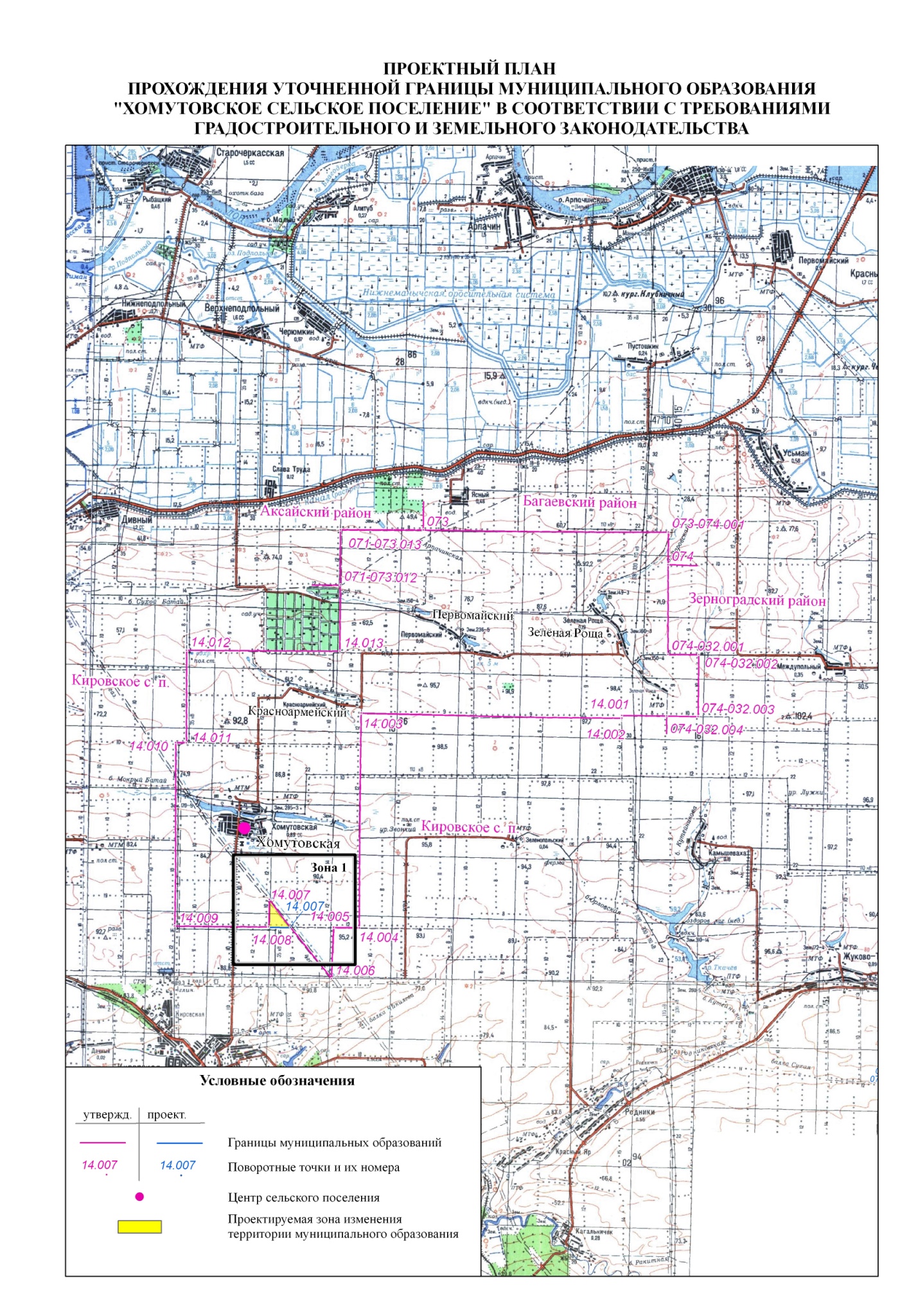 Приложение кпостановлению Председателя Собрания депутатов -Главы Хомутовского сельского поселения от «03» ноября 2016 года № 2ДатаПроектПредседатель Собрания депутатов – Глава Хомутовского сельского поселенияА.Е.Чигаков